Муниципальное дошкольное образовательное учреждение                                                     детский сад «Тополёк»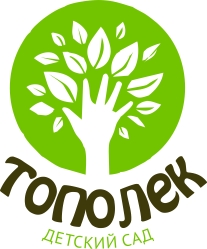 Конспект НОД по формированию элементарных математических представлений в дошкольной группе «Одуванчик»Возраст детей: 4-5 летСоставитель: Платонова Наталья Владимировна    воспитатель первой квалификационной категорииг. Мышкин  2022г.Конспект НОД по ФЭМП в средней группе «Одуванчик»Программное содержание:• Познакомиться с образованием числа 5, учить считать в пределах 5, отвечать на вопрос сколько.• Упражнять в сравнение двух предметов по высоте, обозначать результаты сравнения словами высокий-низкий, выше-ниже.• Закреплять умение определять геометрические фигуры (круг, квадрат, треугольник, четырехугольник).Демонстрационный материал: Книги сказок «Лисичка-сестричка», «Заюшкина избушка», «Кот, лиса и петух», картинки 5 рыбок и 5 курочек, магнитная доска, 2 домика и 2 дерева разной высоты, фартук с заплатками в форме геометрических фигур.Раздаточный материал: у каждого ребенка картинки с двумя полосками, набор кругов 2-х цветов по 5 штук, фартучки из бумаги с “дырками” в виде геометрических фигур, набор геометрических фигур (Круг, квадрат, прямоугольник, треугольник).Ход НОД1.Организационный момент.Воспитатель: Доброе утро, ребята!Для начала, встанем в круг,Сколько радости вокруг!Мы все за руки возьмемся.И друг другу улыбнемся.Доброе утро солнцу и птицам!Доброе утро улыбчивым лицам!Ребята, а вы какие?Мы – умные!Мы – дружные!Мы – внимательные!Мы – старательные!Игровая ситуация «Сказки в гости к нам пришли»Воспитатель сообщает детям, что сегодня они отправятся в путешествие по сказкам. Показывает книгу «Лисичка сестричка». Спрашивает, кто главный герой сказки? (лиса) Что любит лиса? (Курочку, рыбку).Выставляет на магнитной доске 4 рыбки и 4 курочки.Предлагает детям посчитать, сколько рыбок и сколько курочек.Дети поочерёдно считают; делают обобщение, всего 4 рыбки, всего 4курочки. Что можно сказать про них? (рыбок и курочек по 4, поровну;сколько рыбок столько и курочек). Воспитатель добавляет одну рыбку.Предлагает посчитать, сколько стало рыбок (всего пять рыбок).Их стало больше или меньше? На сколько больше?Как получилось число 5? (к четырём рыбкам добавили одну, получилось пять рыбок). Какое число больше пять или четыре, Какое число меньше пять или четыре? Воспитатель уточняет, как получить число 5(добавить 1 курочку или убрать одну рыбку).Затем восстанавливает неравенство и предлагает сделать равенство путем убавления. Как можно еще сделать, чтобы курочек и рыбок стало поровну?2.Игровое упражнение «Сосчитай фигуры».Воспитатель предлагает детям выполнить задание:На верхнюю полоску карточки положить 4 круга, а на нижнюю - 4квадрата.Уточнить с детьми, сколько положили кругов, квадратов (по 4, поровну, сколько кругов, столько квадратов.) Предлагает добавить один круг,посчитать сколько стало кругов. Больше или меньше стало кругов.На сколько больше? Больше на один круг. Получилось пять кругов.Каких геометрических фигур больше, меньше. Насколько?Воспитатель уточняет, как получить равенство. (Добавить один квадрат, получится число пять.)Что можно сказать о геометрических фигурах? (Кругов и квадратов по 5).Воспитатель показывает книгу «Заюшкина избушка».Кто живёт в этой сказке? (Зайчик и лиса)Какая избушка была у Зайчика? (лубяная)А у лисы? (ледяная)Одинаковые ли домики по высоте?Что можно сказать о высоте домиков?Дети рассказывают о высоте домиков, используя слова: высокий, низкий.Затем дети сравнивают по высоте берёзку и ёлочку, которые растут около избушек.3.Физкультминутка.Лиса по лесу ходила, (ходьба на месте)Громким голосом вопила. (поворот головы вправо, влево)Лиса лычки драла, (круговые вращения согнутых в локтях рук перед собой)Лиса лапочки плела.Как взмахнёт своим хвостом, (наклоны вперёд с отведением рук назад)Заметет следы кругом.А придётся убегатьНи кому уже не догнать (бег на месте)4.Игровое упражнение «Подбери заплатки на фартук»Воспитатель обращает внимание на книгу «Кот, петух и лиса». Рассказывает детям, что в этой сказке лиса утащила петуха. Она бежала по лесу по кустам и порвала свой фартук. Вывешивают на магнитной доске фартук с дырками в виде геометрических фигур. Предлагает детям поставить заплатки на фартук.Дети выполняют задание по желанию: соответствующими заплатками (круг, квадрат, треугольник, четырёхугольник) закрывают дырки, и при этом называет какой формы и цвета заплатка. Затем все дети на своем рабочем месте выполняют аналогичное задание на небольших бумажных фартучках, рассказывая воспитателю, какую заплатку он должен положить на фартук.5. Рефлексия.Ребята, вам понравилось выполнять задания?Какие задания понравилось выполнять больше всего?Все ли справились сегодня? Будете помогать тем ребятам,  кто не справился с заданием?